Н А К А З Від 06.05.2020  № 102							       Про виготовлення  зведеної кошторисної документації на виконання капітальних ремонтів у  закладах освіти Основ'янського району   м. ХарковаНа виконання основних заходів Комплексної програми розвитку освіти м. Харкова на 2018-2020 роки (далі Програми), з метою ефективного використання бюджетних коштів, затверджених кошторисом Програми на 2020 рік, керуючись наказом Міністерства регіонального розвитку,  будівництва та житлово-комунального господарства України від 05.07.2013 № 293   «Про    затвердження     Правил     визначення   вартості   будівництва       ДСТУ Б Д.1.1- :2013»НАКАЗУЮ:        1. Відповідальним за виготовлення кошторисної документації відповідно  до законодавства України призначити начальника господарчої групи         Кузьменко Н.В.        2. Начальнику господарчої групи Кузьменко Н.В. забезпечити виготовлення кошторисної документацію по об’єкту «Капітальний ремонт відновлення бетонного покриття у закладі освіти Харківської загальноосвітньої школи I-III ступенів № 41  Харківської міської ради Харківської області за адресою: м. Харків, вулиця Достоєвського, будинок 14»                                                                                                                  До29.05.2020             3. Головному бухгалтеру централізованої бухгалтерії Іголкіній Т.І. забезпечити  фінансування ремонтних робіт у межах затвердженого кошторису Програми на 2020 рік.       4. Завідувачу ЛКТО Коротєєву Д.Р. розмістити цей наказ на сайті Управління освіти.                                                                                                                                                                                                                     До 07.05.2020                                                                                                                5.  Контроль за виконанням наказу від 06.05.2020  № 102 залишаю за собою.Начальник Управління освіти					    О.С.НИЖНИК                     Головний спеціаліст Управління                     освіти-уповноважена особа з                      питань запобігання та виявлення корупції                                                                   О.М. СТЕЦКОЗ наказом ознайомлені:ПРОХОРЕНКО О.ВКузьменко,725 27 95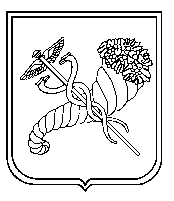 КУЗЬМЕНКО Н.ВІГОЛКІНА Т.І.КОРОТЄЄВ Д.Р.ЛАШИНА Н.В.